Français IIILeçon 23:  L’ImparfaitQui suis-je?Pour ce projet, trouvez une photo de toi quand tu étais jeune (bébé ou 2/3 ans).  Après, écrivez 10 phrases en utilisant l’imparfait. Each sentence should tell something that you used to do when you were that age.  Include a drawing (computer or hand) to represent the activity.Ne dites pas à vos copains en classe quel projet est à vous!  Ne montrez pas votre image à vos copains!  Nous allons deviner (guess) qui est dans la photo.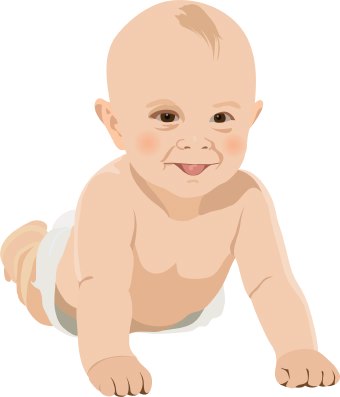 Voici la rubrique pour votre projet:  10 phrases:le bon usage de l’imparfait la bonne grammaire/20Apparance:Bon effortColoré/10